Отчет
о выполнении муниципального заданияна 20_20_ год и на плановый период 2021_ и 2020 годовот «__31_» марта    2020 г.Наименование муниципального учреждения Новоорского района Оренбургской области: Муниципальное бюджетное общеобразовательное учреждение «Средняя общеобразовательная школа с.Чапаевка» _____Периодичность             1 квартал           2020г. ________________(указывается в соответствии с периодичностью представления отчета о выполнении муниципального задания, установленной в муниципальном задании)Часть 1. Сведения об оказываемых муниципальных услугахРаздел __1__1. Наименование муниципальных услуг:1.1 Реализация основных общеобразовательных программ среднего общего образования1.2. Реализация основных общеобразовательных программ  основного общего образования1.3. Реализация основных общеобразовательных программ начального  общего образования2. Уникальные номера муниципальной услуги по базовому (отраслевому) перечню:   000000000005330241611-802112О.99.0.ББ11АЮ58001(услуга-1.1)- 802111О.99.0.БА96АЮ58001 (услуга-1.2)-801012О.99.0.БА81АЭ92001 (услуга-1.3) 3. Категории потребителей муниципальных  услуг :       дети от  6,5 до 18 лет 4. Показатели , характеризующие объем и (или) качество муниципальных услуг :4.1.  Показатели , характеризующие   качество муниципальных услуг :4.2. Показатели, характеризующие объем муниципальной услуги Допустимые возможные отклонения  от установленных показателей объема  муниципальной услуги , в пределах  которых муниципальное задание считается выполненным ( процентов): до 10 %5. Нормативные правовые акты , устанавливающие размер плату (цену, тариф) либо порядок ее установления : -  имеются 6.1.Нормативно-правовые акты, регулирующие порядок оказания муниципальной услуги – имеются 6.3. Порядок информирования потенциальных  потребителей услуги: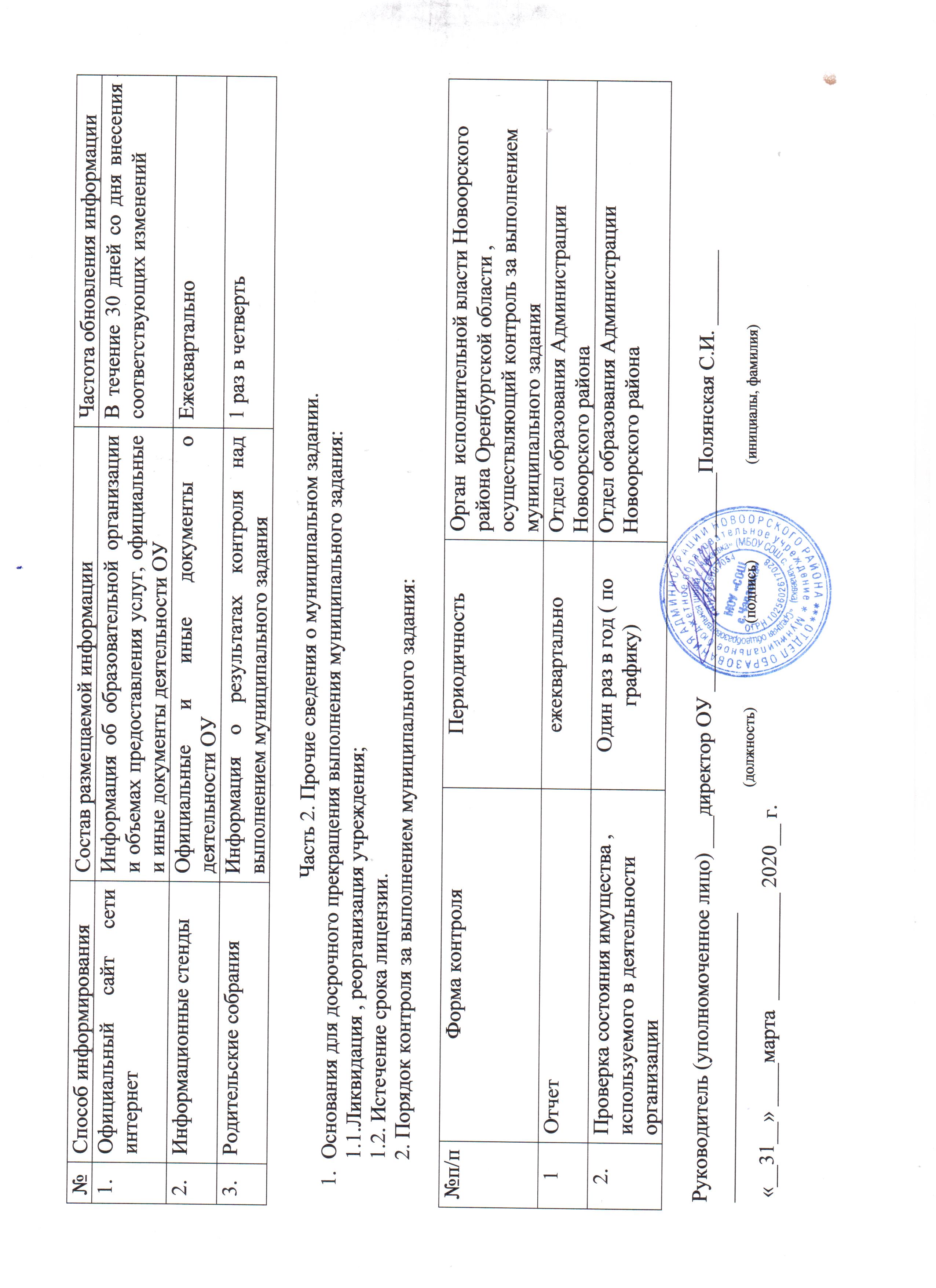 № п/пПоказатели качества муниципальной услугиПоказатели качества муниципальной услугиПоказатели качества муниципальной услугиПоказатели качества муниципальной услугиПоказатели качества муниципальной услугиПоказатели качества муниципальной услугиПоказатели качества муниципальной услуги№ п/пнаименование показателяединица измеренияутверждено в муниципальном задании на годисполнено на отчетную датудопустимое (возможное) отклонениеотклонение, превышающее допустимое (возможное) значениепричина отклонения123456781.Уровень освоения обучающимися общеобразовательной программы начального общего образования ,  по завершении первой ступени общего образования  %100 на каждой ступени общего образования 1000  (10%)0  (10)2.Полнота реализации основной общеобразовательной программы начального общего образования %1001000  (10)0  (10)3. Уровень соответствия учебного плана ОУ требованиям федерального базисного учебного плана %1001004. Доля родителей (законных представителей) удовлетворенных условиями и качеством предоставляемой услуги %1001005. Доля своевременно устраненных ОУ нарушений , выявленных  в результате проверок органами исполнительной власти субъектов РФ , осуществляющими функции по контролю и надзору в сфере образования %100100№№Показатели объема муниципальной услуги Показатели объема муниципальной услуги Показатели объема муниципальной услуги Значение показателя объема муниципальной услуги Значение показателя объема муниципальной услуги Значение показателя объема муниципальной услуги Среднегодовой размер платы(цена, тариф)Среднегодовой размер платы(цена, тариф)Среднегодовой размер платы(цена, тариф)Среднегодовой размер платы(цена, тариф)1.1.1Наименование показателя Наименование показателя Единица измерения 2020 год (очередной финансовый год)2020 год (очередной финансовый год)2021 год (1-год планового периода)2022 год (2 год планового периода)2022 год (2 год планового периода)1.Реализация ООП НООРеализация ООП НООЧел. 1717182020.2.Реализация ООП ОООРеализация ООП ОООчел35353135353.Реализация ООП СООРеализация ООП СООчел00000